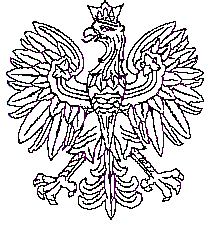 WOJEWODA  ŚLĄSKI		   Katowice , 23-05-2024		                                                                       	   IFXV.7840.13.1.2024           OBWIESZCZENIEo sprostowaniu omyłki pisarskiej w decyzji Wojewody Śląskiego nr 24/24 z dnia 18 kwietnia 2024 r.Na podstawie art. 49 ustawy z dnia 14 czerwca 1960 r. Kodeks postępowania administracyjnego (tekst jedn. Dz.U. z 2024 r. poz. 572), w związku z art. 10 ust. pkt. 7 ustawy z dnia 14 kwietnia 2023 r. o przygotowaniu i realizacji inwestycji w zakresie elektrowni szczytowo-pompowych oraz inwestycji towarzyszących (t.j. Dz. U. z 2023 r. poz. 1113), zawiadamia się, że Wojewoda Śląski wydał postanowienie znak IFXV.7840.13.1.2024 z dnia 21.05.2024 r. prostujące oczywistą omyłkę pisarską w decyzji Wojewody Śląskiego nr 24/24 z 18 kwietnia 2024 r. (IFXV.7840.13.1.2024) udzielającą inwestorowi PGE Energetyka Odnawialna S.A. (ul. Ogrodowa 59a, 00-876 Warszawa) działającego przez pełnomocnika Panią Monikę Bartczak zatwierdzającej projekt architektoniczno- budowlany i udzielającej pozwolenia na wykonanie robót budowlanych dla zamierzenia budowlanego pn.:„Przebudowa komór hydrozespołów i zabudowa technologicznego stropu stalowego
w pomieszczeniach oporników rozruchowych (SFC)” na terenie elektrowni szczytowo-pompowej Porąbka - Żar Międzybrodziu Bialskimna działce numerze ewidencyjnym: 241702_2.0002.370/7 w Międzybrodziu Bialskim.- w zakresie przebudowy komór hydrozespołów oraz budowy stropu w pomieszczeniu oporników rozruchowych.POUCZENIE	Informuję wszystkie zainteresowane strony o możliwości zapoznania się z treścią wymienionego wyżej postanowienia oraz dokumentacją sprawy w Wydziale Infrastruktury Śląskiego Urzędu Wojewódzkiego w Katowicach przy ul. Jagiellońskiej 25, w sposób uzgodniony telefonicznie (nr tel. 32 20 77 530).Na postanowienie o sprostowaniu oczywistej omyłki pisarskiej w decyzji przysługuje stronom zażalenie do Głównego Inspektora Nadzoru Budowlanego w Warszawie, za pośrednictwem Wojewody Śląskiego, w terminie 7 dni od dnia doręczenia decyzji  stronie, albo w terminie 14 dni  od dnia obwieszczenia lub doręczenia zawiadomienia o wydaniu postanowienia.